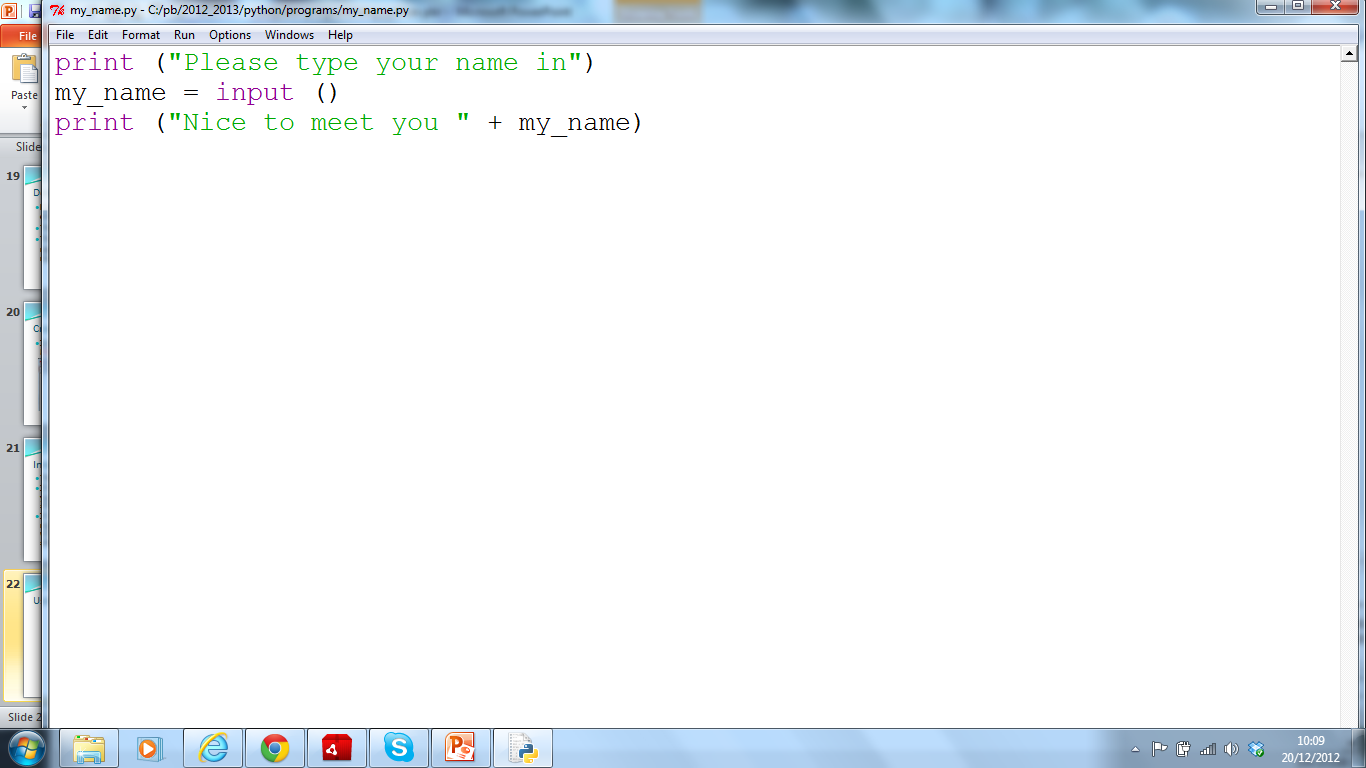 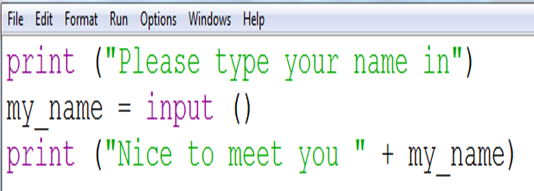 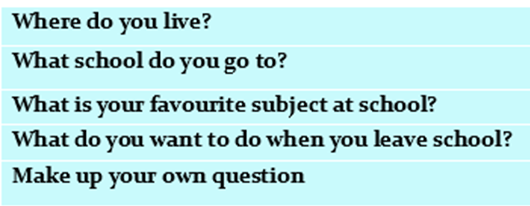 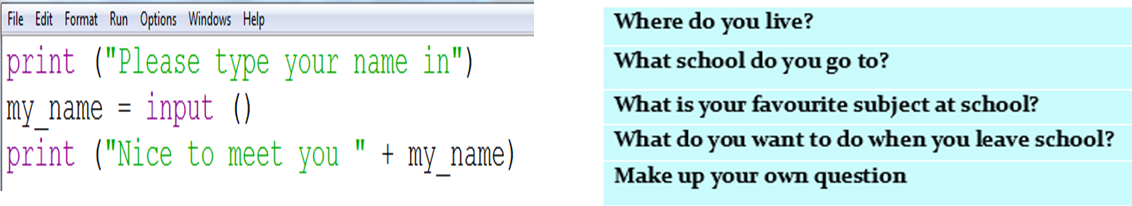 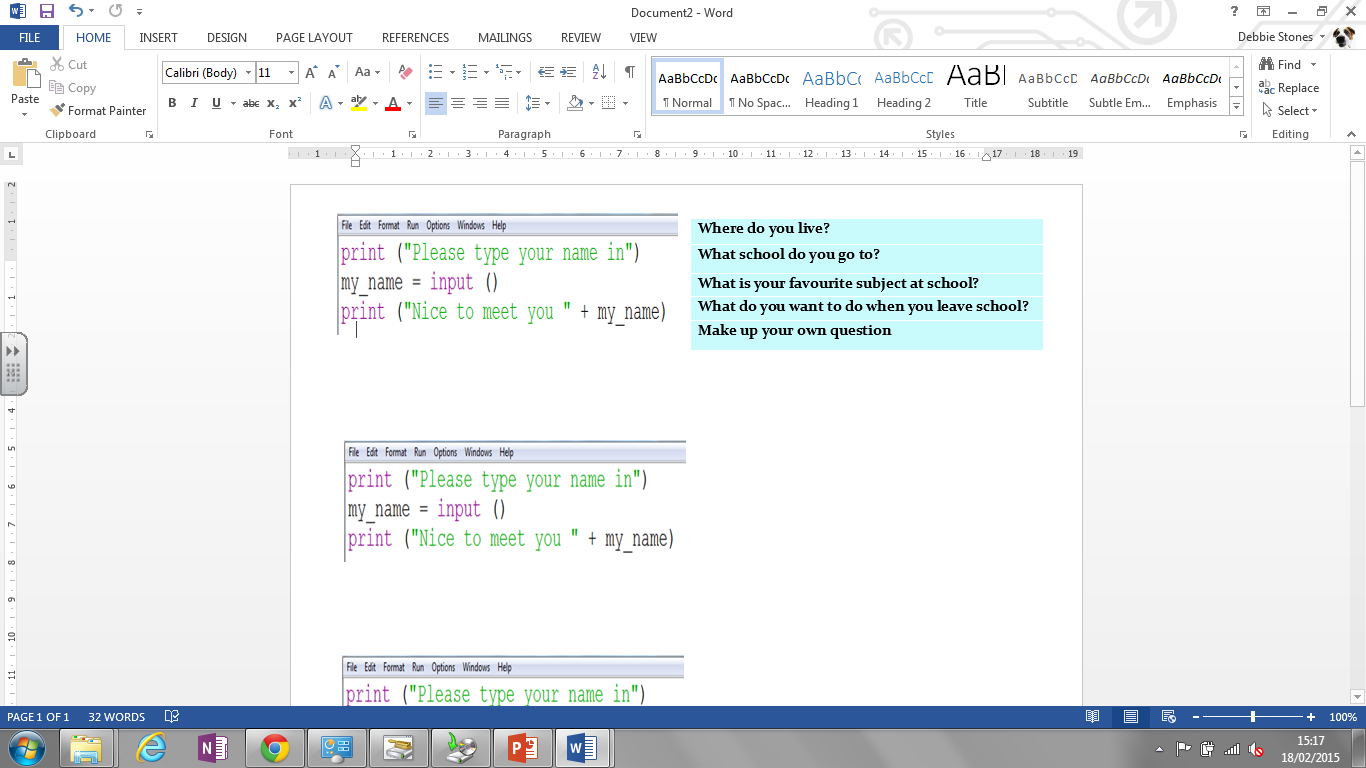 Where do you live?What school do you go to?What is your favourite subject at school?What do you want to do when you leave school?Make up your own question 